Publicado en Madrid el 09/02/2016 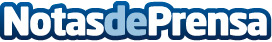 La fisioterapia respiratoria es una eficaz prevención ante las alteraciones del sistema toracopulmonarEl Consejo General de Colegios de Fisioterapeutas de España (CGCFE) alerta ante el incremento de afecciones respiratorias en nuestro país, recomendando la fisioterapia para prevenir, tratar y estabilizar estas alteracionesDatos de contacto:Noelia Perlacia0915191005Nota de prensa publicada en: https://www.notasdeprensa.es/la-fisioterapia-respiratoria-es-una-eficaz Categorias: Medicina Sociedad Ocio para niños http://www.notasdeprensa.es